Supplemental materialFigure S1Scatterplots of correlations between peritraumatic dissociation and other peritraumatic responses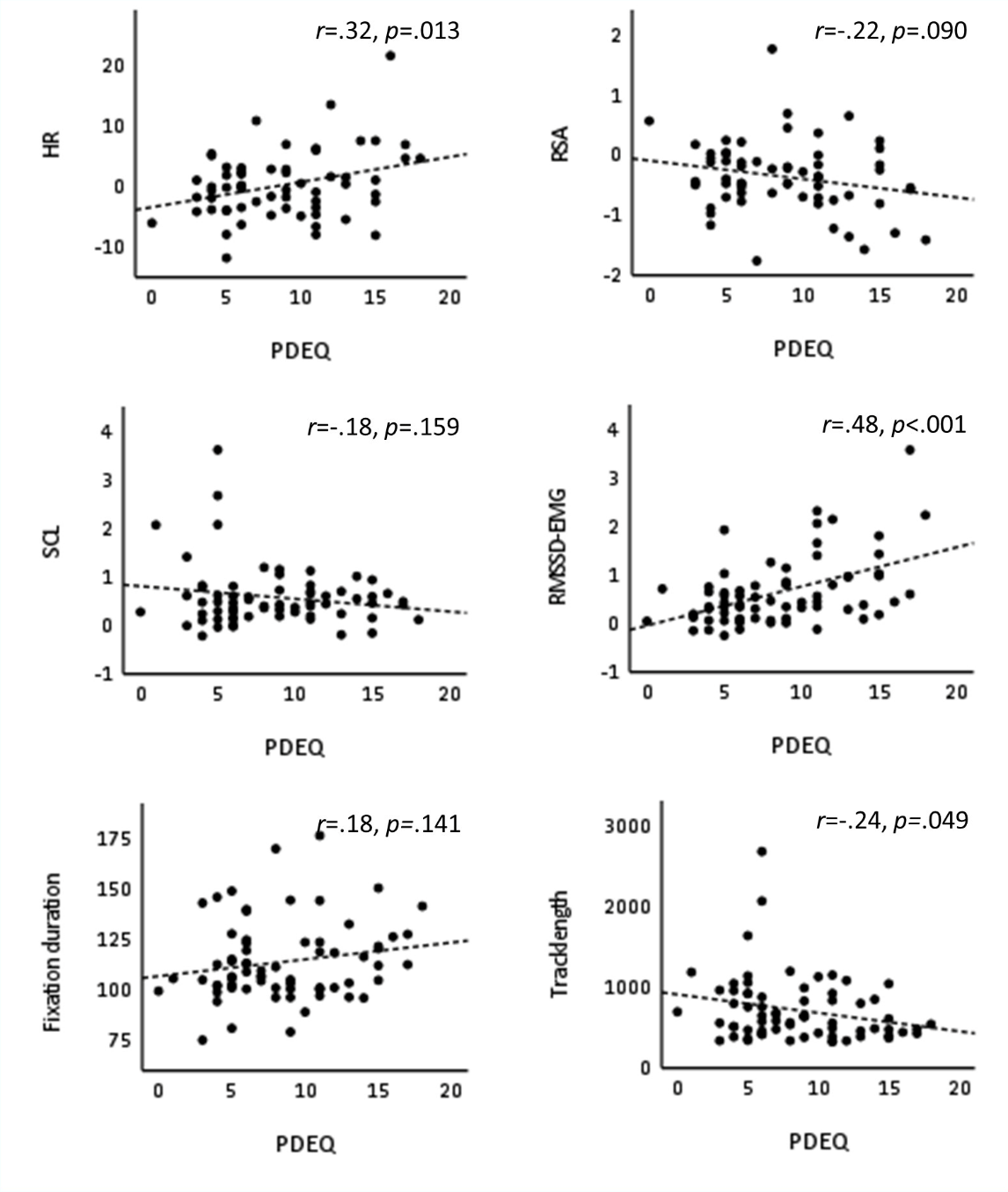 Note. For HR, RSA, SCL, and RMSSD-EMG, baseline-adjusted values were used. For sample sizes see Table 2. PDEQ=Peritraumatic Dissociative Experiences Questionnaire; HR=heart rate; RSA=respiratory sinus arrhythmia; SCL=skin conductance level; RMSSD-EMG=root mean squared successive differences of electromyography-signal amplitude.Figure S2Scatterplot of correlation between peritraumatic dissociation and intrusion formation (N=67)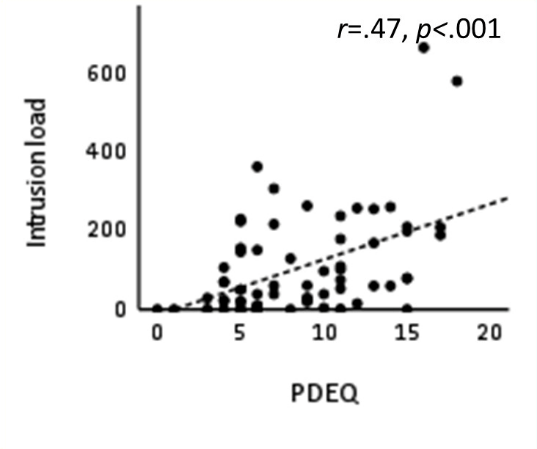 Note. PDEQ=Peritraumatic Dissociative Experiences Questionnaire.Figure S3Scatterplots of correlations between other peritraumatic responses and intrusion formation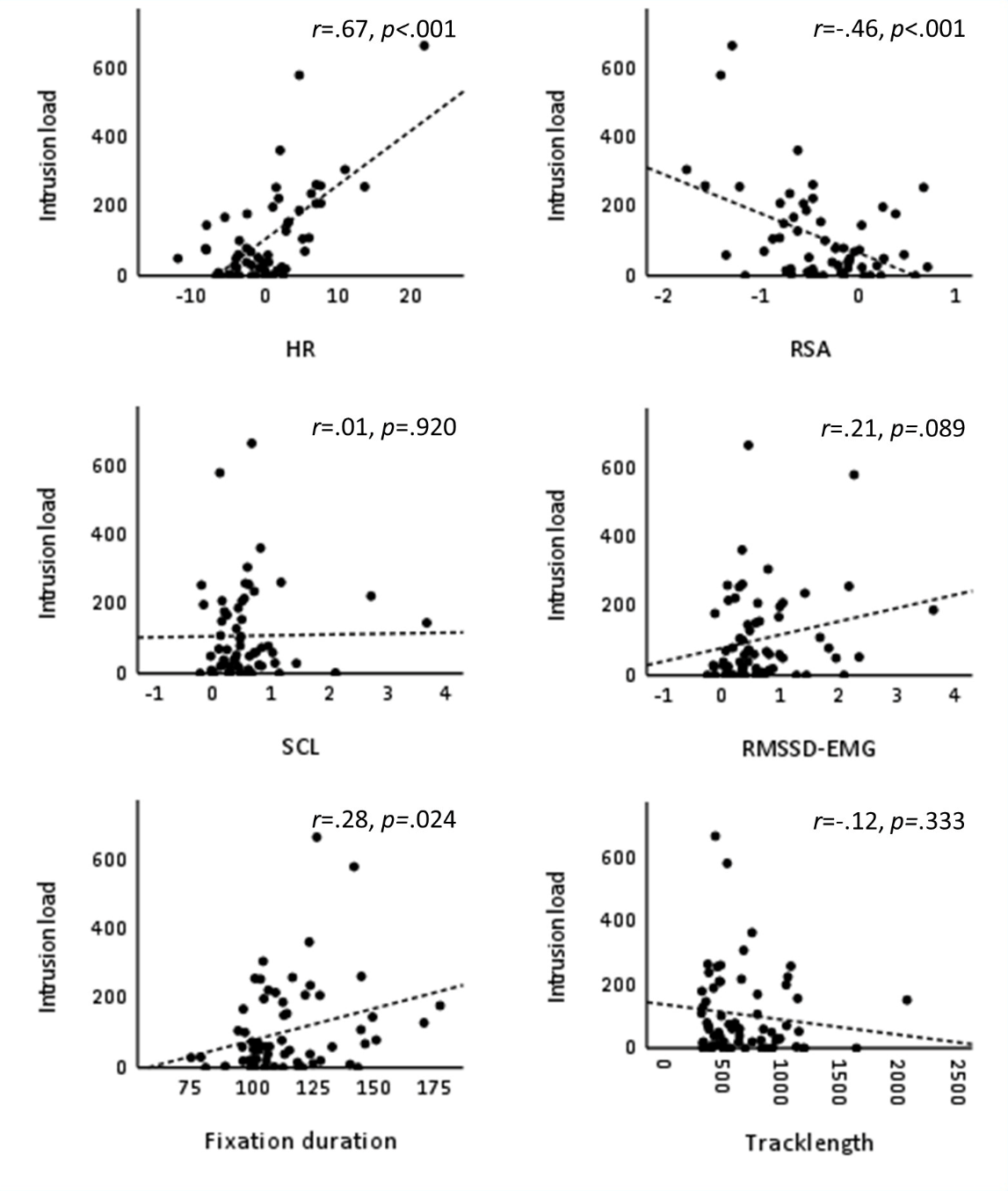 Note. For HR, RSA, SCL, and RMSSD-EMG, baseline-adjusted values were used. For sample sizes see Table 3. HR=heart rate; RSA=respiratory sinus arrhythmia; SCL=skin conductance level; RMSSD-EMG=root mean squared successive differences of electromyography-signal amplitude.Table S1Predictive value of peritraumatic responses for intrusion load (N = 58)Table S2Pearson correlations between peritraumatic responses and intrusion frequencyTable S3Pearson correlations between peritraumatic responses and intrusion distressbβSE (HC3)tp95% CIPDEQ9.53.304.192.28.027*[1.12, 17.93]HR13.18.554.482.94.005**[4.18, 22.17]RSA-9.26-.0438.67-0.24.812[-86.94, 68.42]SCL37.91.1818.012.11.040*[1.74, 74.08]RMSSD-EMG3.34.0223.020.15.885[-42.90, 49.58]Mean fixation duration1.30.200.671.93.060+[-0.05, 2.65]Tracklength0.04.100.031.16.252[-0.03, 0.11]Note. For HR, RSA, SCL, and RMSSD-EMG, baseline-adjusted values were used. A heteroscedasticity consistent standard error estimator (HC3) was used. PDEQ=Peritraumatic Dissociative Experiences Questionnaire; HR=heart rate; RSA=respiratory sinus arrhythmia; SCL=skin conductance level; RMSSD-EMG=root mean squared successive differences of electromyography-signal amplitude.+p≤.10, *p≤.05, **p≤.01, ***p≤.001.Note. For HR, RSA, SCL, and RMSSD-EMG, baseline-adjusted values were used. A heteroscedasticity consistent standard error estimator (HC3) was used. PDEQ=Peritraumatic Dissociative Experiences Questionnaire; HR=heart rate; RSA=respiratory sinus arrhythmia; SCL=skin conductance level; RMSSD-EMG=root mean squared successive differences of electromyography-signal amplitude.+p≤.10, *p≤.05, **p≤.01, ***p≤.001.Note. For HR, RSA, SCL, and RMSSD-EMG, baseline-adjusted values were used. A heteroscedasticity consistent standard error estimator (HC3) was used. PDEQ=Peritraumatic Dissociative Experiences Questionnaire; HR=heart rate; RSA=respiratory sinus arrhythmia; SCL=skin conductance level; RMSSD-EMG=root mean squared successive differences of electromyography-signal amplitude.+p≤.10, *p≤.05, **p≤.01, ***p≤.001.Note. For HR, RSA, SCL, and RMSSD-EMG, baseline-adjusted values were used. A heteroscedasticity consistent standard error estimator (HC3) was used. PDEQ=Peritraumatic Dissociative Experiences Questionnaire; HR=heart rate; RSA=respiratory sinus arrhythmia; SCL=skin conductance level; RMSSD-EMG=root mean squared successive differences of electromyography-signal amplitude.+p≤.10, *p≤.05, **p≤.01, ***p≤.001.Note. For HR, RSA, SCL, and RMSSD-EMG, baseline-adjusted values were used. A heteroscedasticity consistent standard error estimator (HC3) was used. PDEQ=Peritraumatic Dissociative Experiences Questionnaire; HR=heart rate; RSA=respiratory sinus arrhythmia; SCL=skin conductance level; RMSSD-EMG=root mean squared successive differences of electromyography-signal amplitude.+p≤.10, *p≤.05, **p≤.01, ***p≤.001.Note. For HR, RSA, SCL, and RMSSD-EMG, baseline-adjusted values were used. A heteroscedasticity consistent standard error estimator (HC3) was used. PDEQ=Peritraumatic Dissociative Experiences Questionnaire; HR=heart rate; RSA=respiratory sinus arrhythmia; SCL=skin conductance level; RMSSD-EMG=root mean squared successive differences of electromyography-signal amplitude.+p≤.10, *p≤.05, **p≤.01, ***p≤.001.Note. For HR, RSA, SCL, and RMSSD-EMG, baseline-adjusted values were used. A heteroscedasticity consistent standard error estimator (HC3) was used. PDEQ=Peritraumatic Dissociative Experiences Questionnaire; HR=heart rate; RSA=respiratory sinus arrhythmia; SCL=skin conductance level; RMSSD-EMG=root mean squared successive differences of electromyography-signal amplitude.+p≤.10, *p≤.05, **p≤.01, ***p≤.001.Nrp95% BCa CIDissociationPDEQ67.20.11[-0.07, 0.46]Autonomic activationHR58.58<.001***[0.36, 0.74]RSA58-.39.002**[-0.60, -0.16]SCL62-.01.956[-0.23, 0.22]Facial movementsRMSSD-EMG65.16.195[-0.08, 0.42]StaringFixation duration65.18.154[-0.09, 0.44]Tracklength65-.00.989[-0.28, 0.26]Note. For HR, RSA, SCL, and RMSSD-EMG, baseline-adjusted values were used. Confidence intervals are based on 10,000 bootstrap samples. BCa CI = bias corrected accelerated confidence intervals; PDEQ=Peritraumatic Dissociative Experiences Questionnaire; HR=heart rate; RSA=respiratory sinus arrhythmia; SCL=skin conductance level; RMSSD-EMG=root mean squared successive differences of electromyography-signal amplitude.+p≤.10, *p≤.05, **p≤.01, ***p≤.001.Note. For HR, RSA, SCL, and RMSSD-EMG, baseline-adjusted values were used. Confidence intervals are based on 10,000 bootstrap samples. BCa CI = bias corrected accelerated confidence intervals; PDEQ=Peritraumatic Dissociative Experiences Questionnaire; HR=heart rate; RSA=respiratory sinus arrhythmia; SCL=skin conductance level; RMSSD-EMG=root mean squared successive differences of electromyography-signal amplitude.+p≤.10, *p≤.05, **p≤.01, ***p≤.001.Note. For HR, RSA, SCL, and RMSSD-EMG, baseline-adjusted values were used. Confidence intervals are based on 10,000 bootstrap samples. BCa CI = bias corrected accelerated confidence intervals; PDEQ=Peritraumatic Dissociative Experiences Questionnaire; HR=heart rate; RSA=respiratory sinus arrhythmia; SCL=skin conductance level; RMSSD-EMG=root mean squared successive differences of electromyography-signal amplitude.+p≤.10, *p≤.05, **p≤.01, ***p≤.001.Note. For HR, RSA, SCL, and RMSSD-EMG, baseline-adjusted values were used. Confidence intervals are based on 10,000 bootstrap samples. BCa CI = bias corrected accelerated confidence intervals; PDEQ=Peritraumatic Dissociative Experiences Questionnaire; HR=heart rate; RSA=respiratory sinus arrhythmia; SCL=skin conductance level; RMSSD-EMG=root mean squared successive differences of electromyography-signal amplitude.+p≤.10, *p≤.05, **p≤.01, ***p≤.001.Note. For HR, RSA, SCL, and RMSSD-EMG, baseline-adjusted values were used. Confidence intervals are based on 10,000 bootstrap samples. BCa CI = bias corrected accelerated confidence intervals; PDEQ=Peritraumatic Dissociative Experiences Questionnaire; HR=heart rate; RSA=respiratory sinus arrhythmia; SCL=skin conductance level; RMSSD-EMG=root mean squared successive differences of electromyography-signal amplitude.+p≤.10, *p≤.05, **p≤.01, ***p≤.001.Nrp95% BCa CIDissociationPDEQ67.49<.001***[0.28, 0.67]Autonomic activationHR58.27.039*[0.00, 0.51]RSA58-.12.377[-0.39, 0.17]SCL62.07.594[-0.22, 0.31]Facial movementsRMSSD-EMG65.16.219[-0.10, 0.38]StaringFixation duration65.21.094[-0.02, 0.40]Tracklength65-.16.206[-0.36, 0.06]Note. For HR, RSA, SCL, and RMSSD-EMG, baseline-adjusted values were used. Confidence intervals are based on 10,000 bootstrap samples. BCa CI = bias corrected accelerated confidence intervals; PDEQ=Peritraumatic Dissociative Experiences Questionnaire; HR=heart rate; RSA=respiratory sinus arrhythmia; SCL=skin conductance level; RMSSD-EMG=root mean squared successive differences of electromyography-signal amplitude.+p≤.10, *p≤.05, **p≤.01, ***p≤.001.Note. For HR, RSA, SCL, and RMSSD-EMG, baseline-adjusted values were used. Confidence intervals are based on 10,000 bootstrap samples. BCa CI = bias corrected accelerated confidence intervals; PDEQ=Peritraumatic Dissociative Experiences Questionnaire; HR=heart rate; RSA=respiratory sinus arrhythmia; SCL=skin conductance level; RMSSD-EMG=root mean squared successive differences of electromyography-signal amplitude.+p≤.10, *p≤.05, **p≤.01, ***p≤.001.Note. For HR, RSA, SCL, and RMSSD-EMG, baseline-adjusted values were used. Confidence intervals are based on 10,000 bootstrap samples. BCa CI = bias corrected accelerated confidence intervals; PDEQ=Peritraumatic Dissociative Experiences Questionnaire; HR=heart rate; RSA=respiratory sinus arrhythmia; SCL=skin conductance level; RMSSD-EMG=root mean squared successive differences of electromyography-signal amplitude.+p≤.10, *p≤.05, **p≤.01, ***p≤.001.Note. For HR, RSA, SCL, and RMSSD-EMG, baseline-adjusted values were used. Confidence intervals are based on 10,000 bootstrap samples. BCa CI = bias corrected accelerated confidence intervals; PDEQ=Peritraumatic Dissociative Experiences Questionnaire; HR=heart rate; RSA=respiratory sinus arrhythmia; SCL=skin conductance level; RMSSD-EMG=root mean squared successive differences of electromyography-signal amplitude.+p≤.10, *p≤.05, **p≤.01, ***p≤.001.Note. For HR, RSA, SCL, and RMSSD-EMG, baseline-adjusted values were used. Confidence intervals are based on 10,000 bootstrap samples. BCa CI = bias corrected accelerated confidence intervals; PDEQ=Peritraumatic Dissociative Experiences Questionnaire; HR=heart rate; RSA=respiratory sinus arrhythmia; SCL=skin conductance level; RMSSD-EMG=root mean squared successive differences of electromyography-signal amplitude.+p≤.10, *p≤.05, **p≤.01, ***p≤.001.